2. Севастополь, ул. Новикова, 14 т. +7 (8692) 630085, т/ф. +7 (8692) 631696 e-mail: balakcovetsv@mail.ru______________________________________________________________________________________________________________________________ПОСТАНОВЛЕНИЕместной администрации внутригородского муниципального образования города Севастополя Балаклавского муниципального округа 	«27» «июня» 2017 г.                     № 32/МА			 г. СевастопольО внесении изменений в муниципальную программу «Укрепление межнационального и межконфессионального согласия, поддержки и развития языков и культуры народов Российской Федерации, проживающих на территории внутригородского муниципального образования города Севастополя Балаклавский муниципальный округ, реализации прав национальных меньшинств, обеспечения социальной и культурной адаптации мигрантов, профилактики межнациональных (межэтнических) конфликтов, терроризма и экстремизма» на 2017 год, утверждённую постановлением МА ВМО Балаклавского МО от 19.12.2016 № 57/МАРуководствуясь Федеральным законом от 06.10.2003 № 131-ФЗ «Об общих принципах организации местного самоуправления в Российской Федерации», Законом города Севастополя от 30.12.2014 №102-ЗС «О местном самоуправлении в городе Севастополе», Уставом внутригородского муниципального образования города Севастополя Балаклавского муниципального округа, Положением «О местной администрации внутригородского муниципального образования города Севастополя Балаклавского муниципального округа», Положением «О порядке разработки, реализации и оценке эффективности реализации муниципальных программ внутригородского муниципального образования города Севастополя Балаклавский муниципальный округ», на основании протеста прокурора от 14.16.2017 № 27-01-2017 ПОСТАНОВЛЯЮ:1. Внести изменения в муниципальную программу «Укрепление межнационального и межконфессионального согласия, поддержки и развития языков и культуры народов Российской Федерации, проживающих на территории внутригородского муниципального образования города Севастополя Балаклавский муниципальный округ, реализации прав национальных меньшинств, обеспечения социальной и культурной адаптации мигрантов, профилактики межнациональных (межэтнических) конфликтов, терроризма и экстремизма» на 2017 год согласно приложению к настоящему постановлению.2. Опубликовать (обнародовать) настоящее постановление на официальном сайте и на информационном стенде внутригородского муниципального образования города Севастополя Балаклавский муниципальный округ. 3. Настоящее постановление вступает в силу с момента его опубликования (обнародования). 4. Контроль за исполнением настоящего постановления оставляю за собой. Глава ВМО Балаклавский МО 					Е.А. БабошкинСогласовано:Начальник юридического отделаместной администрации 						К.Л. ДьячковаНачальник финансового отделаместной администрации							М.А. ХрипкоНачальник организационного отделаместной администрации							О.В. МирзоянГлавный бухгалтерместной администрации							Г.К. ЧрикянПриложение к постановлениюМА ВМО Балаклавский МОот 27 июня 2017 года№ 32/МАПриложение к постановлениюМА ВМО Балаклавский МОот 19 декабря 2016 года№ 57/МАМуниципальная программа«Укрепление межнационального и межконфессионального согласия, поддержки и развития языков и культуры народов Российской Федерации, проживающих на территории внутригородского муниципального образования города Севастополя Балаклавский муниципальный округ, реализации прав национальных меньшинств, обеспечения социальной и культурной адаптации мигрантов, профилактики межнациональных (межэтнических) конфликтов, терроризма и экстремизма» на 2017 годг. Севастополь2016 г.СодержаниеМуниципальная программа «Укрепление межнационального и межконфессионального согласия, поддержки и развития языков и культуры народов Российской Федерации, проживающих на территории внутригородского муниципального образования города Севастополя Балаклавский муниципальный округ, реализации прав национальных меньшинств, обеспечения социальной и культурной адаптации мигрантов, профилактики межнациональных (межэтнических) конфликтов, терроризма и экстремизма» на 2017 годПаспорт программы2. Общая характеристика фактического состояния сферы реализации муниципальной программы, основные проблемы и прогноз ее развитияВ октябре 2009 года Президентом Российской Федерации утверждена Концепция противодействия терроризму в Российской Федерации, которая дополнила Стратегию национальной безопасности России и определила основные принципы, цели, задачи и направления дальнейшего развития системы противодействия терроризму в нашей стране, создала в стране системной антитеррористической политики. В ней указано, как должны взаимодействовать органы государственной власти, антитеррористические комиссии и оперативные штабы между собой в случае угрозы теракта. Основными нормативными правовыми актами, регулирующими вопросы противодействия терроризму в Российской Федерации являются: -Указ Президента Российской Федерации от 15.03.2006 г. № 116 «О мерах по противодействию терроризму»; -Федеральный закон от 06.10.2003 № 131-ФЗ «Об общих принципах организации местного самоуправления в Российской Федерации»; -Федеральный закон от 25.07.2002 №114-ФЗ «О противодействии экстремистской деятельности»; -Федеральный закон от 06 марта 2006 года № 35-ФЗ «О противодействии терроризму»; -Федеральный закон от 22.10.2013 № 284-ФЗ «О внесении изменений в отдельные законодательные акты Российской Федерации в части определения полномочий и ответственности органов государственной власти субъектов Российской Федерации, органов местного самоуправления и их должностных лиц в сфере межнациональных отношений». Ими определено, что структурами, реализующими государственную политику в сфере противодействия терроризму, являются Национальный антитеррористический комитет (обеспечивает координацию деятельности федеральных органов исполнительной власти, органов исполнительной власти субъектов Российской Федерации и органов местного самоуправления по противодействию терроризму, а также осуществляет подготовку соответствующих предложений Президенту Российской Федерации), Антитеррористические комиссии в субъектах Федерации (осуществляют координацию деятельности на территории субъекта Российской Федерации территориальных органов федеральных органов исполнительной власти, органов исполнительной власти субъекта Российской Федерации и органов местного самоуправления по профилактике терроризма, а также минимизации и ликвидации последствий его проявлений), антитеррористические комиссии муниципальных образований. Таким образом, в стране выстроена антитеррористическая управленческая вертикаль «НАК-АТК в субъекте РФ – АТК МО». С учетом особенностей региона – города федерального значения Севастополь как отдельного субъекта Российской Федерации, председателем антитеррористической комиссии в городе Севастополе принято решение включить глав муниципальных образований города Севастополя в состав антитеррористической комиссии города Севастополя, не образовывая отдельные комиссии в муниципальных образованиях. Первый уровень предусматривает совместную с территориальными подразделениями федеральных органов исполнительной власти работу по противодействию террористическим угрозам на предприятиях, включенных в федеральный перечень критически важных объектов. На втором уровне проводится комплекс мер по обеспечению безопасности функционирования жизненно важных для региональной экономики производств, включенных в краевой перечень объектов, подлежащих первоочередной антитеррористической защите. На третьем уровне организована работа в муниципальном звене по устранению угроз терроризма и иных чрезвычайных ситуаций на опасных производствах, социально-значимых объектах, в местах массового пребывания населения. Принимая во внимание образование в городе единой антитеррористической комиссии, предполагается организовать работу таким образом, чтобы учитывалась безопасность и на местном уровне, и на региональном уровнях. Таким образом, организатором, исполнителем и координатором работы по противодействию терроризму в муниципальном образовании выступает местная администрация, используя при этом в качестве основного инструмента потенциал антитеррористической комиссии. Антитеррористическая деятельность в муниципальном образовании начинается с анализа и оценки существующих террористических угроз, постоянного мониторинга состояния антитеррористической защищенности объектов возможных террористических посягательств, расположенных на территории муниципального образования. На основе анализа полученной информации вырабатываются предложения для включения в решение антитеррористической комиссии в городе Севастополе по приведению антитеррористической защищенности объектов в соответствие с требованиями. Терроризм является сложным социально-политическим явлением, которое аккумулирует в себе имеющиеся социальные, экономические и политические противоречия. Согласно ст.3 Федерального закона «О противодействии терроризму», терроризм – идеология насилия и практика воздействия на принятие решения органами государственной власти, органами местного самоуправления или международными организациями, связанные с устрашением населения и (или) иными формами противоправных насильственных действий. Также терроризм включает в себя широкой спектр общественно опасных деяний, предусмотренных статьями Уголовного Кодекса РФ.Действующее законодательство предписывает органам местного самоуправления в пределах своей компетенции в приоритетном порядке осуществлять профилактические меры, в том числе воспитательные и пропагандистские, направленные на предупреждение экстремистской и террористической деятельности.Резкая активизация деятельности объединений экстремистской направленности в Украине и Турции, формирование ими в регионах Российской Федерации ячеек своих организаций, организованная финансовая поддержка из-за рубежа – все это создает серьезную угрозу поддержанию законности и правопорядка в Российской Федерации, в Крыму и в Севастополе в частности.Экстремистские организации и их члены используют любые социальные, этнические и религиозные осложнения, разногласия между политическими партиями и объединениями, иные факторы нестабильности в целях достижения своих идеологических и политических интересов, не оставляют попыток вербовки своих сторонников среди российской молодежи.Общественная опасность объединений экстремистской и террористической направленности и необходимость принятия эффективных мер по усилению борьбы с проявлениями любых форм экстремизма и терроризма очевидна. Сегодня действия экстремистов приобретают характер вандализма, выражаются в осквернении зданий, порче имущества, как государственного, так и личного.Усиление терроризма и экстремизма характеризуется такими действиями как захват или присвоение властных полномочий, созданием незаконных вооруженных формирований, осуществлением массовых беспорядков, хулиганством и актами вандализма по мотивам идеологической, политической, расовой, национальной или религиозной ненависти либо вражды.Сегодняшние проявления терроризма и экстремизма затрагивают такие сферы, как:- подрыв безопасности Российской Федерации;- возбуждение расовой, национальной или религиозной розни, а также социальной розни, связанной с насилием или призывами к насилию;- унижение национального достоинства, ненависть либо вражда в отношении какой-либо социальной группы;- пропаганда исключительности, превосходства либо неполноценности граждан по признаку их отношения к религии, социальной, расовой, национальной, религиозной или языковой принадлежности;-пропаганда и публичное демонстрирование нацистской атрибутики или символики либо атрибутики или символики, сходных с нацистской атрибутикой или символикой до степени смешения.Социальная острота проблемы диктует необходимость активизации органов местного самоуправления, а именно разработки и внедрения муниципальных программ с мероприятиями по профилактике терроризма и экстремизма, с привлечением всех групп населения к участию.3. Приоритеты муниципальной политики в сфере реализации муниципальной программы, цели, задачи и описание конечных результатов муниципальной программыОсновными задачами органов местного управления по противодействию терроризму и экстремизму являются:а) выявление и устранение причин и условий, способствующих совершению противоправных действий экстремистского и террористического характера;б) выявление, предупреждение действий лиц и организаций, направленных на подготовку и совершение террористических актов и иных преступлений террористического и экстремистского характера;в) организация обучения населения Балаклавский муниципальный округ по вопросам действий в период возникновения угрозы совершения терактов, других чрезвычайных ситуаций;г) участие в минимизации и (или) ликвидации последствий проявлений терроризма и экстремизма;д) обеспечение безопасности граждан и антитеррористической защищенности потенциальных объектов террористических посягательств, особенно мест массового пребывания людей;е) информирование населения Балаклавский муниципальный округ по вопросам противодействия и профилактики терроризма и экстремизма;ж) пропаганда толерантного поведения к людям других национальностей, религиозных конфессий. Воспитание негативного отношения к любого рода проявлениям экстремизма.Целью муниципальной программы является участие в профилактике терроризма и экстремизма, а также в минимизации и (или) ликвидации последствий проявления терроризма и экстремизма на территории внутригородского муниципального образования города Севастополя Балаклавский муниципальный округ. Основными задачами муниципальной программы являются: - реализация мероприятий по профилактике терроризма и экстремизма среди граждан, проживающих на территории внутригородского муниципального образования города Севастополя Балаклавский муниципальный округ;- реализация мероприятий по участию в минимизации и (или) ликвидации последствий проявлений терроризма и экстремизма на территории внутригородского муниципального образования города Севастополя Балаклавский муниципальный округ;- организация мероприятий по гармонизации межэтнических и межнациональных отношений, профилактике проявления ксенофобии, укрепления толерантности среди населения на территории внутригородского муниципального образования города Севастополя Балаклавский муниципальный округ.Достижение целей и задач муниципальной программы обеспечивается выполнением следующих мероприятий:- участием в деятельности межведомственной рабочей группы по координации деятельности правоохранительных и контролирующих органов, органов местного самоуправления по противодействию экстремистской деятельности и терроризму при прокуратуре Балаклавского района города Севастополя;- осуществлением взаимообмена информацией с прокуратурой Балаклавского района города Севастополя, Следственным отделом по Балаклавскому району СУ СК России по г. Севастополю, Правительством города Севастополя, отделом УМВД России Балаклавского района, отделом по вопросам миграции в Балаклавском районе;- обходом территории муниципального образования на предмет выявления фактов осквернения зданий и иных сооружений, в том числе, посредством нанесения на них нацистской атрибутики или символики либо атрибутики или символики, сходных с нацистской атрибутикой или символикой до степени смешения, а также надписей, разжигающих межнациональную и религиозную рознь;- мониторинга территории муниципального образования на предмет выявления мест концентрации молодежи;- обходом территории муниципального образования на предмет выявления оставленных разукомплектованных автотранспортных средств, мониторинга состояния антитеррористической укреплённости мест массового пребывания людей;- изданием и распространением листовок и брошюр по профилактике терроризма и экстремизма, размещением на территории округа (информационных стендах) социальной рекламы, направленной на гармонизацию межэтнический и межкультурных отношений, на профилактику терроризма и экстремизма;- адресным распространением информации в местах компактного проживания, обучения, работы иностранных граждан, содержащей разъяснение требований действующего законодательства РФ о миграции и о безопасном пребывании на территории города;- размещением на территории округа (информационных стендах) информации для иностранных граждан, содержащей разъяснение требований действующего миграционного законодательства, а также контактных телефонов о том, куда следует обращаться в случаях совершения в отношении них преступлений;- информированием жителей о целях, задачах и содержании муниципальной программы через СМИ и печатно-издательскую продукцию;- привлечением внимания к целям, задачам и содержанию муниципальной программы работников образовательных учреждений и учреждений культуры, общественных организаций и объединений;- организацией занятий и консультаций для неработающего населения округа по теме «Противодействие терроризму в Российской Федерации и личная безопасность граждан».4. Обоснование объема финансовых ресурсов, необходимых для реализации муниципальной программыГлавный распорядитель бюджетных средств по реализации мероприятий муниципальной программы – местная администрация внутригородского муниципального образования города Севастополя Балаклавского муниципального округа.Ответственным исполнителем муниципальной программы является местная администрация внутригородского муниципального образования города Севастополя Балаклавского муниципального округа.Источниками финансирования муниципальной программы являются средства местного бюджета внутригородского муниципального образования города Севастополя Балаклавский муниципальный округ на текущий финансовый год. Кроме средств местного бюджета могут учитываться средства, привлеченные из дополнительных источников в соответствии с законодательством Российской Федерации.Финансирование мероприятий муниципальной программы осуществляется за счёт средств бюджета внутригородского муниципального образования города Севастополя Балаклавский муниципального округа в объёме, утверждаемом решением Совета Балаклавского муниципального округа о бюджете на очередной финансовый год.Бюджетные средства используются в пределах и объёмах соответствующих бюджетных назначений, установленных решением сессии на соответствующий год.Контроль по целевому использованию бюджетных средств возлагается на главного распорядителя бюджетных средств – местную администрацию внутригородского муниципального образования города Севастополя Балаклавского муниципального округа.Объем бюджетных ассигнований муниципальной программы составляет 70 тыс. руб.Возможно перераспределение финансовых средств в рамках мероприятий муниципальной программы, при наличии экономии по отдельным пунктам в ходе освоения выделенных средств, а также внесение дополнений и изменений в основные мероприятия муниципальной программы.5. Анализ рисков реализации муниципальной программы, меры управления рискамиВажное значение для успешной реализации муниципальной программы имеет прогнозирование возможных рисков, связанных с достижением основной цели муниципальной программы, решением задач муниципальной программы, оценка их масштабов и последствий, а также формирование системы мер по их предотвращению.В рамках реализации муниципальной программы могут быть выделены следующие риски ее реализации.Правовые риски связаны с изменением федерального и законодательства города Севастополя, длительностью формирования нормативно-правовой базы, необходимой для эффективной реализации муниципальной программы. Это может привести к существенному увеличению планируемых сроков или изменению условий реализации мероприятий муниципальной программы.Для минимизации воздействия данной группы рисков планируется на этапе разработки проектов документов Балаклавский муниципальный округ по данному направлению привлекать к их обсуждению основные заинтересованные стороны, которые впоследствии должны принять участие в их согласовании.Финансовые риски связаны с возможным дефицитом бюджета и недостаточным вследствие этого уровнем бюджетного финансирования, что может повлечь недофинансирование, сокращение или прекращение программных мероприятий.Способами ограничения финансовых рисков выступают:- ежегодное уточнение объемов финансовых средств, предусмотренных на реализацию мероприятий муниципальной программы, в зависимости от достигнутых результатов;- определение приоритетов для первоочередного финансирования;- планирование бюджетных расходов с применением методик оценки эффективности бюджетных расходов;- привлечение внебюджетного финансирования. Макроэкономические риски связанны с возможностями снижения темпов роста экономики России, города Севастополя и муниципального образования, а также в случае повышения инфляции. Снижение данных рисков предусматривается в рамках мероприятий муниципальной программы, направленных на совершенствование муниципального регулирования, в том числе по повышению инвестиционной привлекательности и экономическому стимулированию.Административные риски. Риски данной группы связаны с неэффективным управлением реализацией муниципальной программы, низкой эффективностью взаимодействия заинтересованных сторон, что может повлечь за собой нарушение планируемых сроков реализации муниципальной программы, невыполнение ее цели и задач, не достижение плановых значений показателей, снижение эффективности использования ресурсов и качества выполнения мероприятий муниципальной программы.Основными условиями минимизации административных рисков являются:- формирование эффективной системы управления реализацией муниципальной программы;- проведение систематического мониторинга результативности реализации муниципальной программы;- повышение эффективности взаимодействия участников реализации муниципальной программы;- заключение и контроль реализации соглашений о взаимодействии с заинтересованными сторонами;- своевременная корректировка мероприятий муниципальной программы.6. Оценка планируемой эффективности муниципальной программыОценка эффективности реализации муниципальной программы осуществляется с целью выявления реального соотношения достигаемых в ходе реализации муниципальной программы результатов и связанных с ее реализацией затрат, оптимизации управления муниципальными финансами, перераспределения финансовых ресурсов в пользу наиболее эффективных направлений, сокращения малоэффективных и необоснованных бюджетных расходов.В результате реализации муниципальной программы ожидается:- обеспечение готовности внутригородского муниципального образования города Севастополя Балаклавский муниципальный округ к противодействию терроризму и экстремизму на его территории;- повышение уровня подготовки населения к защите и действиям в условиях угроз и проявлений террористической и экстремистской направленности;- укрепление толерантности, дружных межэтнических и межнациональных отношений среди населения внутригородского муниципального образования города Севастополя Балаклавский муниципальный округ.Оценка эффективности реализации муниципальной программы проводится в соответствии со ст.54 «Положения о порядке разработки, реализации и оценки эффективности реализации муниципальных программ внутригородского муниципального образования города Севастополя Балаклавский муниципальный округ».7. Финансовое обеспечениеФинансовое обеспечение муниципальной программы осуществляется за счет средств бюджета внутригородского муниципального образования города Севастополя Балаклавский муниципальный округ. 8. Система управления и контроль за ходом выполнения муниципальной программыКоординацию деятельности исполнителей муниципальной программы осуществляет заместитель Главы местной администрации внутригородского муниципального образования города Севастополя Балаклавского муниципального округа.Исполнители муниципальной программы:- обеспечивают своевременную реализацию программных мероприятий;- привлекают к реализации муниципальной программы соисполнителей в установленном порядке.Ресурсное обеспечение муниципальной программы осуществляется за счет средств местного бюджета, в объемах, предусмотренных муниципальной программой, и утверждается решением Совета Балаклавского муниципального округа о бюджете на очередной финансовый год. Кроме средств местного бюджета могут учитываться средства, привлеченные из дополнительных источников в соответствии с законодательством Российской Федерации. При сокращении или увеличении объемов бюджетного финансирования на реализацию мероприятий муниципальной программы координатор муниципальной программы производит корректировку в перечне мероприятий. 	Общее управление муниципальной программой, организация мониторинга и оценка эффективности программных мероприятий осуществляется местной администрацией внутригородского муниципального образования города Севастополя Балаклавский муниципальный округ в соответствии с постановлением местной администрации внутригородского муниципального образования города Севастополя Балаклавского  муниципального округа от 14.09.2015 № 17/МА «Об утверждении Положения о порядке разработки, реализации и оценки эффективности муниципальных программ внутригородского муниципального образования города Севастополя Балаклавский муниципальный округ». Реализация муниципальной программы осуществляется на основе:- условий, порядка и правил, утвержденных нормативными правовыми актами РФ и города Севастополя; - муниципальных контрактов, заключенных в соответствии с законодательством о размещении заказов на поставки товаров, выполнение работ, оказание услуг для государственных и муниципальных нужд. Управление муниципальной программой включает в себя:- организацию сбора от исполнителей муниципальной программы информации о ходе реализации мероприятий муниципальной программы;- оценку эффективности реализации разделов муниципальной программы;- обобщение отчетных материалов, подготовку и представление в установленном порядке отчетов о ходе реализации муниципальной программы в финансовый отдел местной администрации внутригородского муниципального образования города Севастополя Балаклавского муниципального округа.Отчет о реализации муниципальной программы должен содержать:- сведения о результатах реализации муниципальной программы за отчетный период;- общий объем фактически произведенных расходов, всего и в том числе по источникам финансирования;- сведения о соответствии результатов фактическим затратам на реализацию муниципальной программы;- сведения о соответствии фактических показателей реализации муниципальной программы показателям, установленным докладами о результативности;- информацию о ходе и полноте выполнения программных мероприятий;- оценку эффективности результатов реализации муниципальной программы.По окончании срока реализации мероприятий координатор муниципальной программы подготавливает и представляет отчет о ходе работ по муниципальной программы и эффективности использования финансовых средств за весь период ее реализации.Отчеты о ходе реализации муниципальной программы по результатам за год и за весь период действия подлежат утверждению постановлением местной администрации Балаклавского муниципального округа не позднее одного месяца до дня внесения отчета об исполнении местного бюджета на рассмотрение Совета Балаклавского муниципального округа.Контроль за ходом реализации муниципальной программы осуществляет заместитель Главы местной администрации внутригородского муниципального образования города Севастополя Балаклавского муниципального округа.Глава ВМО Балаклавский МО						 Е.А. БабошкинПриложение №1к муниципальной программе «Укрепление межнационального и межконфессионального согласия, поддержки и развития языков и культуры народов Российской Федерации, проживающих на территории внутригородского муниципального образования города Севастополя Балаклавский муниципальный округ, реализации прав национальных меньшинств, обеспечения социальной и культурной адаптации мигрантов, профилактики межнациональных (межэтнических) конфликтов, терроризма и экстремизма» на 2017 годПлан мероприятий по подпрограмме «Профилактики межнациональных (межэтнических) конфликтов, терроризма и экстремизма на территории внутригородского муниципального образования города Севастополя Балаклавский муниципальный округ»Глава ВМО Балаклавский МО 						 Е.А. БабошкинПриложение № 2к муниципальной программе «Укрепление межнационального и межконфессионального согласия, поддержки и развития языков и культуры народов Российской Федерации, проживающих на территории внутригородского муниципального образования города Севастополя Балаклавский муниципальный округ, реализации прав национальных меньшинств, обеспечения социальной и культурной адаптации мигрантов, профилактики межнациональных (межэтнических) конфликтов, терроризма и экстремизма» на 2017 годПлан мероприятий по подпрограмме «Укрепление межнационального и межконфессионального согласия, поддержки и развития языков и культуры Российской Федерации, проживающих на территории внутригородского муниципального образования города Севастополя Балаклавский муниципальный округ, реализации прав национальных меньшинств, обеспечения социальной и культурной адаптации мигрантов»Глава ВМО Балаклавский МО 						Е.А. Бабошкин Приложение № 3к муниципальной программе «Укрепление межнационального и межконфессионального согласия, поддержки и развития языков и культуры народов Российской Федерации, проживающих на территории внутригородского муниципального образования города Севастополя Балаклавский муниципальный округ, реализации прав национальных меньшинств, обеспечения социальной и культурной адаптации мигрантов, профилактики межнациональных (межэтнических) конфликтов, терроризма и экстремизма» на 2017 годРесурсное обеспечение и прогнозная (справочная) оценка расходов на реализацию целей муниципальной программы «Укрепление межнационального и межконфессионального согласия, поддержки и развития языков и культуры народов Российской Федерации, проживающих на территории внутригородского муниципального образования города Севастополя Балаклавский муниципальный округ, реализации прав национальных меньшинств, обеспечения социальной и культурной адаптации мигрантов, профилактики межнациональных (межэтнических) конфликтов, терроризма и экстремизма» на 2017 год, подпрограмм муниципальной программы по источникам финансирования  Глава ВМО Балаклавский МО 						Е.А. Бабошкин 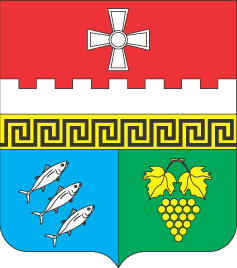 Внутригородское муниципальное образование  Балаклавский муниципальный округ (ВМО Балаклавский МО) Паспорт муниципальной программы3Общая характеристика состояния сферы реализации муниципальной программы, основные проблемы в указанной сфере и прогноз ее развития 6Приоритеты муниципальной политики в сфере муниципальной программы, цели, задачи и описание конечных результатов 9Обоснование объема финансовых ресурсов, необходимых для реализации муниципальной программы10Анализ рисков реализации муниципальной программы, меры управления рисками11Оценка планируемой эффективности муниципальной программы 12Финансовое обеспечение 13Система управления и контроль за ходом выполнения муниципальной программы 13Приложения:План мероприятий по подпрограмме «Профилактики межнациональных (межэтнических) конфликтов, терроризма и экстремизма на территории внутригородского муниципального образования города Севастополя Балаклавский муниципальный округ»План мероприятий по подпрограмме «Укрепление межнационального и межконфессионального согласия, поддержки и развития языков и культуры Российской Федерации, проживающих на территории внутригородского муниципального образования города Севастополя Балаклавский муниципальный округ, реализации прав национальных меньшинств, обеспечения социальной и культурной адаптации мигрантов»Ресурсное обеспечение и прогнозная (справочная) оценка расходов на реализацию целей муниципальной программы «Укрепление межнационального и межконфессионального согласия, поддержки и развития языков и культуры народов Российской Федерации, проживающих на территории внутригородского муниципального образования города Севастополя Балаклавский муниципальный округ, реализации прав национальных меньшинств, обеспечения социальной и культурной адаптации мигрантов, профилактики межнациональных (межэтнических) конфликтов, терроризма и экстремизма» на 2017 год, подпрограмм  муниципальной программы по источникам финансирования  16201. Ответственный исполнитель муниципальной программыМестная администрация внутригородского муниципального образования города Севастополя Балаклавского муниципального округа2. Участники муниципальной программы (соисполнители)Структурные подразделения местной администрации внутригородского муниципального образования города Севастополя Балаклавского муниципального округа3. Подпрограммы муниципальной программы4. Цели муниципальной программы5. Задачи муниципальной программывыявление и устранение причин и условий, способствующих совершению противоправных действий экстремистского и террористического характера;выявление, предупреждение действий лиц и организаций, направленных на подготовку и совершение террористических актов и иных преступлений террористического и экстремистского характера;организация обучения населения муниципального круга по вопросам действий в период возникновения угрозы совершения терактов, других чрезвычайных ситуаций;участие в минимизации и (или) ликвидации последствий проявлений терроризма и экстремизма;предупреждение террористических и экстремистских проявлений;содействие правоохранительным органам в выявлении правонарушений и преступлений данной категории;пропаганда толерантного поведения к людям других национальностей, религиозных конфессий. Воспитание негативного отношения к любого рода проявлениям экстремизма6. Сроки и этапы реализации муниципальной программыМуниципальная программа реализуется в один этап.2017 год7. Объем бюджетных ассигнований муниципальной программы (с расшифровкой объёмов бюджетных ассигнований)2017 год - 70 тыс. руб.7.1. Объем бюджетных ассигнований муниципальной программы с детализацией по подпрограммам:1.«Профилактики межнациональных (межэтнических) конфликтов, терроризма и экстремизма на территории внутригородского муниципального образования города Севастополя Балаклавский муниципальный округ»2. «Укрепление межнационального и межконфессионального согласия, поддержки и развития языков и культуры Российской Федерации, проживающих на территории внутригородского муниципального образования города Севастополя Балаклавский муниципальный округ, реализации прав национальных меньшинств, обеспечения социальной и культурной адаптации мигрантов»20 тыс. руб.50 тыс. руб.8. Ожидаемые результаты реализации муниципальной программы  №п/пНаименованиемероприятияГлавный распорядитель /главный исполнительСрокисполнения мероприятия, годОбъемфинансирования(руб.)1Мониторинг законодательствав сфере профилактикитерроризма и экстремизмаМестная администрация ВМО Балаклавского МО2017,весь периодфинансирование не предусмотрено2Участие в деятельности антитеррористической комиссии и работе оперативного штаба в городе СевастополеМестная администрация ВМО Балаклавского МО2017, весь периодфинансирование не предусмотрено  3Приобретение и распространение полиграфической продукции по профилактике терроризмаМестная администрация ВМО Балаклавского МОII, IVквартал 20175 тыс.4Приобретение и распространение полиграфической продукции по профилактике экстремизмаМестная администрация ВМО Балаклавского МОII, IV квартал 20175 тыс.5Размещение на информационных стендах, в средствах массовойинформации о действиях граждан при возникновении угрозы или совершении террористического акта, о контактных телефонах, телефонах доверия правоохранительных органов и специальных службмуниципального и городского уровняМестная администрация ВМО Балаклавского МО2017, весь периодфинансирование не предусмотрено6Организация и проведение круглых столов, семинаров, с привлечением должностных лиц и специалистов попрофилактике терроризма, минимизации и (или) ликвидации последствий его проявленийМестная администрация ВМО Балаклавского МО2017, весь периодфинансирование не предусмотрено7Организация взаимодействияс МВД, ФСБ, МЧС, АК и оперативным штабом в городе Севастополе, предприятиями,учреждениями и организациями всех форм собственности по вопросамкоординации действий в профилактике терроризма,минимизации и (или) ликвидации последствий его проявленийМестная администрация ВМО Балаклавского МО2017, в течение годафинансированиене предусмотрено8Выявлениеразукомплектованных транспортных средствМестная администрация ВМО Балаклавского МО2017, весь периодфинансированиене предусмотрено9Выявление и координация ликвидации последствий нанесения экстремистской и фашистской символики на территории Балаклавский МОМестная администрация ВМО Балаклавского МО2017,весь период3 тыс.10Размещение на электронных табло «Бегущая строка» для размещения информации об угрозе и совершении террористических актовМестная администрация ВМО Балаклавского МО2017, в течение года4 тыс.11Размещение в СМИ публикаций, направленных на профилактику терроризма и экстремизма в Севастополе в формах и порядке, установленных законодательством города СевастополяМестная администрация ВМО Балаклавского МО2017, в течение года3 тыс.Итого:20 тыс.№п/пНаименованиемероприятияГлавный распорядитель /главный исполнительСрокисполнения мероприятия, годОбъемфинансирования(руб.)1Размещение на информационных стендах, официальном сайте ВМО Балаклавский МО социальной рекламы и других материалов, направленных на гармонизацию межэтнических и межкультурных отношений, профилактику проявлений ксенофобии и укрепление толерантности.Местная администрация ВМО Балаклавского МО2017, весь периодФинансирование не предусмотрено2Мониторинг законодательствав сфере межнациональных имежконфессиональных отношенийМестная администрация ВМО Балаклавского МО2017, весь периодФинансирование не предусмотрено3Организация проведения конференций, круглых столов,семинаров по вопросам межнациональных и межконфессиональныхотношений.Местная администрация ВМО Балаклавского МО2017, весь периодФинансирование непредусмотрено4Приобретение и распространение полиграфической продукции по укреплению межнационального и межконфессионального согласия, сохранение и развитие языков и культуры народов Российской Федерации, проживающих на территории муниципального образования.Местная администрация ВМО Балаклавского МОII, IVквартал 2017 5 тыс.5Мероприятия, приуроченные к празднованию Дня России, Дня города Севастополя, Дня ВМО Балаклавский МОМестная администрация ВМО Балаклавского МОИюнь 201720 тыс.6Мероприятия, посвященные празднованию Дня Народного Единства  Местная администрация ВМО Балаклавского МОНоябрь 201725 тыс.ИТОГО50 тыс.Наименование муниципальной программы, подпрограммы, основных мероприятийСтатусОтветственный исполнитель, соисполнители, участникиИсточники финансирования (наименование источников финансирования)Оценка расходов по годам реализации муниципальной программы (тыс. руб.) 2017г.Муниципальная программа «Укрепление межнационального и межконфессионального согласия, поддержки и развития языков и культуры народов Российской Федерации, проживающих на территории внутригородского муниципального образования города Севастополя Балаклавский муниципальный округ, реализации прав национальных меньшинств, обеспечения социальной и культурной адаптации мигрантов, профилактики межнациональных (межэтнических) конфликтов, терроризма и экстремизма» на 2017 годОсновное мероприя-тиеМестная администрация ВМО Балаклавского МОМестный бюджет70 Подпрограмма 1, в том числе по мероприятиям(всего): 20Приобретение и распространение полиграфической продукции по профилактике терроризма3Местная администрация ВМО Балаклавского МОМестный бюджет5Приобретение и распространение полиграфической продукции по профилактике экстремизма4Местная администрация ВМО Балаклавского МОМестный бюджет5Выявление и координация ликвидации последствий нанесения экстремистской и фашистской символики на территории Балаклавский МО 9Местная администрация ВМО Балаклавского МО Местный бюджет3Размещение на электронных табло «Бегущая строка» для размещения информации об угрозе и совершении террористических актов10Местная администрация ВМО Балаклавского МОМестный бюджет4Размещение в СМИ публикаций, направленных на профилактику терроризма и экстремизма в Севастополе в формах и порядке, установленных законодательством города Севастополя11Местная администрация ВМО Балаклавского МОМестный бюджет3Подпрограмма 2, в том числе по мероприятиям(всего):Местный бюджет50Приобретение и распространение полиграфической продукции по укреплению межнационального и межконфессионального согласия, сохранение и развитие языков и культуры народов Российской Федерации, проживающих на территории муниципального образования.4Местная администрация ВМО Балаклавского МОМестный бюджет5Мероприятия, приуроченные к празднованию Дня России, Дня города Севастополя, Дня ВМО Балаклавский МО5Местная администрация ВМО Балаклавского МОМестный бюджет20Мероприятия, посвященные празднованию Дня Народного Единства6Местная администрация ВМО Балаклавского МОМестный бюджет25